Программист в компанию DigitalSalesМы международная компания по построению отделов продаж и внедрению amoCRM для малого и среднего бизнеса. За 2019 год реализовали 57 проектов в 8 странах мира.Требуется удаленный сотрудник на постоянной основе. Опыт и стаж не имеет значения. Необходимо восстановления работоспособности виджета для amoCRM и поддерживать в дальнейшем его работу. Требуется возобновить работу уже написанного виджета, с помощью которого сделки, попадающие на этап "неразобранное" в воронке продаж автоматически принимаются ровно через 15 минут. Виджет отслеживает поступление заявки на этап "неразобранное" и выполняет следующие действия: 1. Фиксирует поступление заявки на этап “неразобранное”;2. По истечению 15 минут, виджет производит "нажатие" кнопки "принять" и принимает заявку;3. После изменения статуса сделки виджет продолжает отслеживать поступающие сделки на этапе "неразобранное".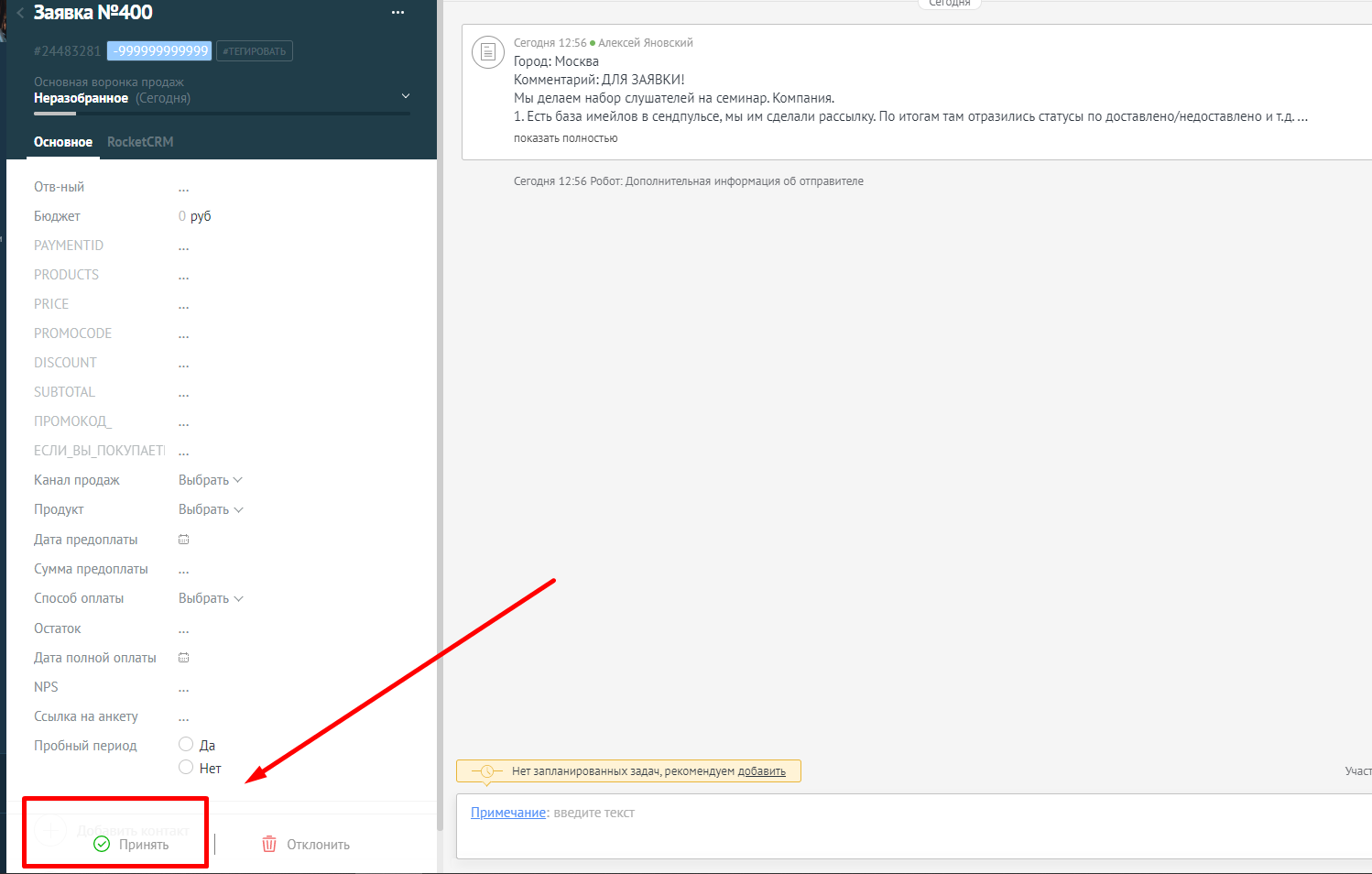 Технические данные виджета: Наличие сервера, для базирования скрипта - Есть (VDS ihor)Наличие API - есть, открыт ( https://www.amocrm.ru/developers/content/api/auth)Язык разработки - PHP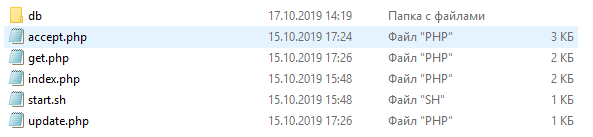 У виджета есть веб интерфейс для добавления аккаунтов c которыми он должен работать: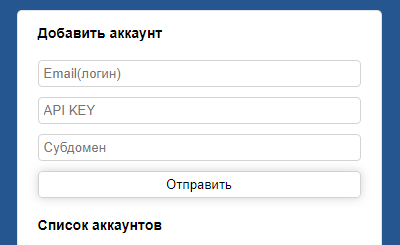 DigitalSaleshttps://dgsl.ru/Обращаться:Тел.: +7 938 108 33 38                                                                                                                E-mail: info@dgsl.ruЯновский Алексей ПавловичРостов-на-Дону, Социалистическая 74, БЦ «Купеческий двор»